ANEXO 1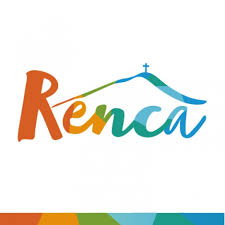 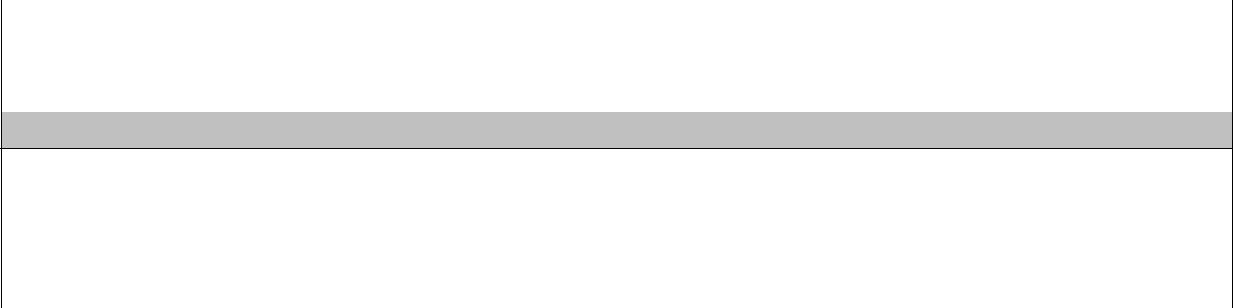 Correo Electrónico Autorizado para el presente ConcursoIDENTIFICACIÓN DE LA POSTULACIÓNLa presente postulación implica mi aceptación íntegra de las Bases del presente Concurso Público, a las cuales me someto desde ya.Declaro, asimismo, mi disponibilidad real para desempeñarme en la Ilustre Municipalidad de Renca._______________________________________FirmaFecha: ________________________FICHA DE POSTULACIÓNANTECEDENTES DEL POSTULANTEANTECEDENTES DEL POSTULANTERUTRUTTeléfono ParticularTeléfono MóvilOtros Teléfonos ContactoPLANTAGRADOCÓDIGO